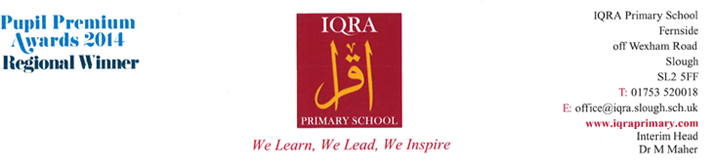 CURRICULUM NEWSLETTERYEAR 2AUTUMN TERM 2017 Dear Parents / Carers,Please find below the units that your child will be learning this term.We hope you find this information useful and that you are able to use it to support your child’s learning at home.Yours faithfully,The Year 2 team,Mrs Ikram (Assistant Head, Year Leader)         Ms. Gulamnabi                          Miss. Marsh 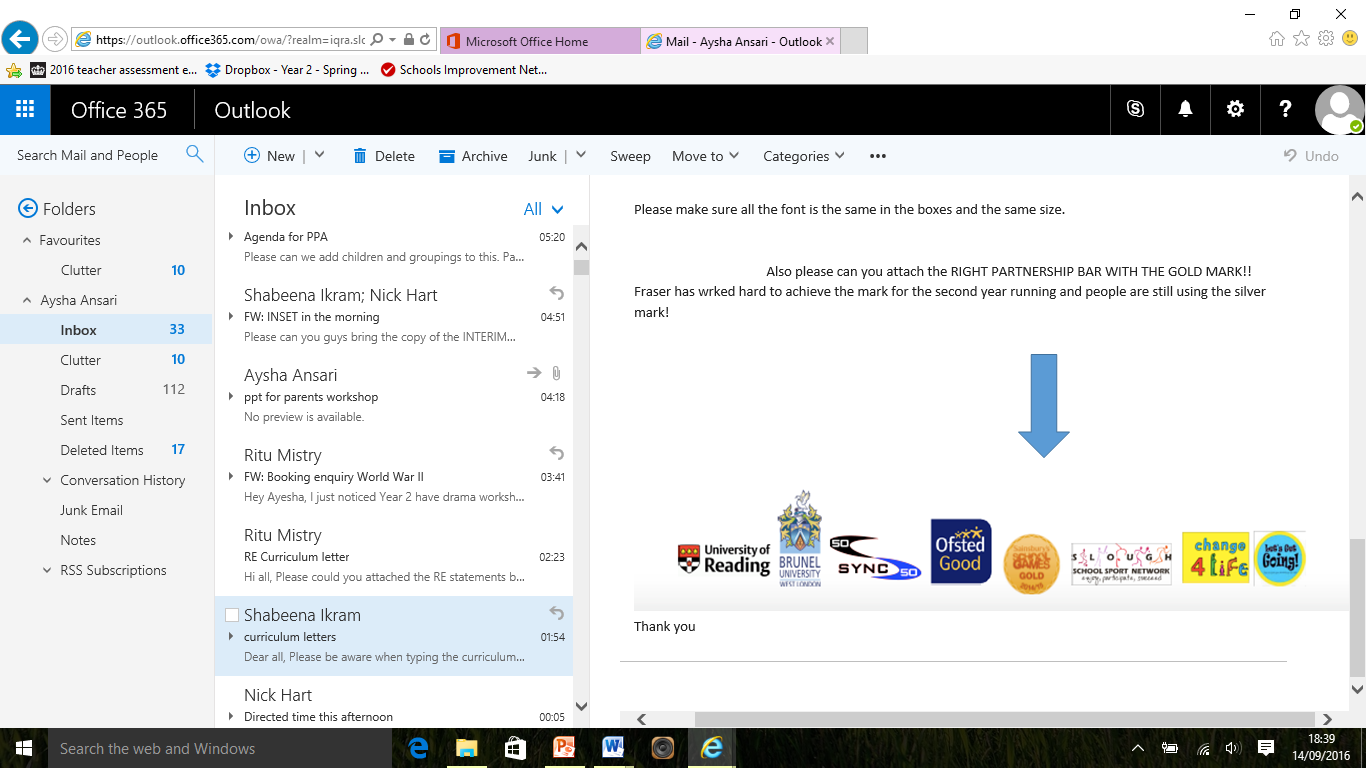 